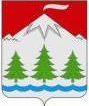 Камчатский крайУсть-Камчатский районПОСТАНОВЛЕНИЕАдминистрации Козыревского сельского поселения19 марта 2018  №30п. Козыревск О внесении изменений в приложение 2 к постановлению администрации Козыревского сельского поселения от 02.06.2017 №44«Об   утверждении Положения о  приватизации (деприватизации) в Козыревском сельском поселении Усть-Камчатского муниципального района Камчатского края»          В соответствии с Федеральным законом от 29 декабря 2004 года N 189-ФЗ  "О введении в действие Жилищного кодекса Российской Федерации" и,  в целях уточнения перечня  служебных жилых помещений, администрация Козыревского сельского поселенияПОСТАНОВЛЯЕТ:Внести  изменения в приложение 2 постановления  администрации Козыревского сельского  поселения от 02.06.2017 №44 «Об   утверждении Положения о  приватизации (деприватизации) в Козыревском сельском поселении  Усть-Камчатского муниципального района Камчатского края», изложив его в редакции, согласно приложению 1.Настоящее постановление вступает в силу после дня его официального опубликования. Глава Козыревского сельского поселения                                                                 И.Н. Байдуганова Приложение 1 к постановлению администрации Козыревского сельского поселенияот 19 марта 2018  №30       Перечень служебных жилых помещенийКозыревского сельского поселения, не подлежащих приватизации№ п/пАдрес служебного жилого помещенияПлощадь, м2Кол-во комнат1п. Козыревск, пер.2-й Рабочий, д.7, кв.630,912с. Майское ул. Зелёная, д.4 кв.338,223п. Козыревск, ул. Ленинская, д.60, кв.542,224п. Козыревск, ул. Ленинская д.78 кв.145,235п. Козыревск, ул. Советская, д.11, кв.349,636п. Козыревск, ул. Советская, д.63, кв.630,317п. Козыревск, ул. Советская, д.2862,43